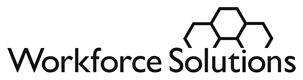 To:  		Resident Services Division Managers, contractors, and staffFrom:		Rodney BradshawPam SandersSubject:	Basic Services Standard and Guideline RevisedBackgroundAs most of you know  Solutions continues to develop and refine a set of Standards and Guidelines to direct the delivery of services to our resident customers. The Basic Services Standard has been effective for some time.  It can be found on  Solutions website:  Career Office ServicesA memo dated March 23, 2004 clarified some of the procedures in the Basic Services Standard and asked you to implement that standard as well as some of the procedures in the draft Expanded Service Standard.Current SituationSome of the information in the Standard became outdated and has been revised.  The revised standard and all attachments are now posted at the web address above.  There has been some editing and clarification throughout the Standard.  The following are substantive changes/additions in the revised Basic Services Standard and Guideline.References to JSMS have been removed throughout the standard except in relation to Worker ProfilingInstructions for completion of the paper Work Application and Work Application Addendum have been changed to accommodate the use of WorkInTexas.com and customer direct entry of information into the data base.  The new information is consistent with information from Issuance 04-03, Work Application Addendum  Changed Section . Description of ServicesChanges to Section .  Information Resources for StaffDeleted . B. Instructions for Completing the Work Application Changed . H.1. Orientation Scripts, Profiling – Is changed to require that the customer response to a Profiling letter can occur by a visit to the office, a telephone call, or an e-mail response.  Customers may not be asked to a group meeting.  Each customer must be served individually.Changed .H.2. Orientation Scripts, TANF Applicants – Bullets have been added to encourage customers to tell  Solutions when they have gone to workChanged .H.3. Orientation Scripts, Food Stamp Recipients – Bullets have been added to encourage customers to tell  Solutions when they have gone to work.Changed .I.2. Recruitment Letters - Unemployment Insurance Recipients – Changed to reflect changes noted above in Section .H.1.Added . I.6. Letter to TANF customer who is about to complete 4 weeks of  work search and must enter another employment activity – This letter has been added.  When communication on this subject occurs by mail this letter must be used.     Changed .J. Survey – A copy of the survey card has been added.Changed .6. TWIST Data Entry Aid - Adding a customer to TWIST  fundAdded .K.7. TWIST Data Entry Aid - Changing a customer from TANF Applicant to ChoicesAdded .L. Paper Files Required for Resident Customers, has been addedChanged Attachment 5 - The Employment Counselor Job Description has been slightly changed and 2 performance measures for Employment Counselors have been added to the current direct placement measure. Added Attachment 6 - An Employment Counselor Customer Service Observation Form has been added for use in tracking the customer service measure for Employment Counselors.Added Attachment 7 – Program Tracking Specialist Job Description Changed Attachment 1, 2, 3, 4, 4a - The number of supervisor observations required to measure performance for Greeters and Resource Specialists has been lowered from 15 a month to 5 month.Changed Attachment 1, 3 - The method for rating quality customer service for Greeters and Resource Specialists has been changed.  Each of the 5 areas noted during one observation are rated as acceptable or not.  The total number of acceptable ratings is added to determine if the employee is meeting performance expectations.Changed Attachments 2, 4, 4a - The observation forms have been changed to allow each of the five observations to be recorded on one form.  Performance Rating Tables have been added to form.Action Required Please make changes required to implement the revised Basic Services Standard and Guideline immediately.  The new job descriptions and performance measures for all Employment Counselors must be effective December 1, 2004.  Employment Counselors will have signed the new job description and performance expectations prior to December 1, 2004.QuestionsDirect inquiries to Kevin Rodney at mailto:kevin.rodney@wrksolutions.com 713.993.2612TWS 04-07